ВТОРОЕ ИНФОРМАЦИОННОЕ СООБЩЕНИЕ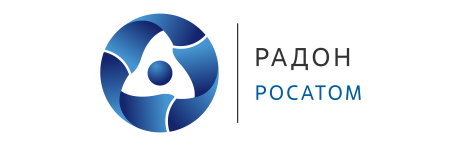 о проведении Второй международной научно-практической конференции «Охрана окружающей среды и обращение с радиоактивными отходами научно-промышленных центров. Вывод из эксплуатации ЯРОО», посвященной 60-летнему юбилею ФГУП «РАДОН» (23-25 сентября 2020 г., г. Сергиев Посад Московской области, ФГУП «РАДОН»)Объединенный эколого-технологический и научно-исследовательский центр по обезвреживанию РАО и охране окружающей среды (ФГУП «РАДОН»)Уважаемые коллеги!Приглашаем вас принять участие во Второй международной научно-практической конференции «Охрана окружающей среды и обращение с радиоактивными отходами научно-промышленных центров. Вывод из эксплуатации ЯРОО», которая состоится 23-25 сентября 2020 г. в городе Сергиев Посад Московской области на базе НПК ФГУП «РАДОН». Цель конференции – представление и обсуждение новейших результатов научных исследований и практических достижений в области разработки и усовершенствования способов переработки твердых и жидких радиоактивных отходов, реабилитации территорий, захоронения радиоактивных отходов, обеспечения безопасности хранилищ радиоактивных отходов, радиологического мониторинга и контроля, вывода из эксплуатации ЯРОО. К участию в конференции приглашаются специалисты в области обращения с радиоактивными отходами, охраны окружающей среды, вывода из эксплуатации ЯРОО и реабилитации территории.ТЕМАТИКА НАУЧНО-ПРАКТИЧЕСКОЙ КОНФЕРЕНЦИИТвердые и жидкие радиоактивные отходыХранение и захоронение радиоактивных отходовРадиоэкологический мониторинг и радиационный контрольВывод из эксплуатации объектов ЯРОООрганизация профессиональной подготовки кадров в области ВЭ ЯРООРеабилитация территорийВ программе конференции предусмотрены пленарное и секционные заседания, круглый стол, технический тур на производственную площадку ФГУП «РАДОН, культурная программа, включающая экскурсию в Свято Троицкую Сергиеву Лавру.Материалы докладов, вошедших в программу конференции, после рецензирования будут изданы в Сборнике трудов  с присвоением номера ISBN. Рабочий язык конференции – русский. ОСНОВНЫЕ ДАТЫПредставление статей в сборник  трудов  до  4 июля  2020 г.Проведение научно-практической конференции   –   23-25 сентября  2020 г.По всем вопросам, связанным с регистрацией и участием в работе Второй международной научно-практической конференции «Охрана окружающей среды и обращение с радиоактивными отходами научно-промышленных центров. Вывод из эксплуатации ЯРОО», обращаться к ученому секретарю ФГУП «РАДОН» профессору Е.А. Ваниной EAVanina@radon.ru, начальнику отдела организации научно-технической деятельности Сетейкину А.Ю. AYSeteykin@radon.ru, начальнику учебно-методического отдела Диордий Е.В. EVDiordy@radon.ruВ связи с возможными ограничительными мерами, связанными с пандемией COVID-19, даты и/или формат проведения мероприятия могут измениться, о чем ФГУП "РАДОН" проинформирует участников.ПРАВИЛА ДЛЯ АВТОРОВПредставляется рукопись 3-4 страницы формата А4 по электронной почте на имя ученого секретаря ФГУП «РАДОН» Ваниной Е.А. (EAVanina@radon.ru).При использовании текстового редактора Word следует придерживаться следующих правил.Текст должен быть расположен на листе формата А4 по ширине страницы с учетом полей (левое, правое, нижнее – 2,5 см, верхнее – 2,0 см), набран шрифтом Times New Roman, кегель – 12, межстрочный интервал –1. Заголовки и подзаголовки (жирным шрифтом) оформляются в едином стиле по всей работе и отделяются от основного текста 1 интервалом и располагаются по центру строки. Заголовки (наименования разделов) записывают прописными буквами, подзаголовки (наименования подразделов) – строчными. Переносы слов в заголовках не допускаются. Точку в конце заголовка не ставят. Название статьи приводится на русском и английском языках.Фамилии авторов указываются на русском и английском языках после названия статьи. Также необходимо указать e-mail для связи с авторами. Аннотации набирают на 11 кегелем, курсивом с отступом 3 см, после заголовка. Аннотация приводится на русском и английских языках.Ключевые слова указываются после аннотации на русском и английском языках набранные шрифтом  Times New Roman (Cyr), кегель - 11.Формулы, даже состоящие из единственного символа, набираются с использованием редактора формул Equation Editor или MathType. Категорически не допускается замена латинских и греческих букв сходными по начертанию русскими, а также знака суммы заглавной буквой сигма. Если необходимо использовать в формулах русские буквы, то их следует набирать в текстовом стиле.Нумерация страниц обязательна. Посередине страницы, кегель 11.Список литературы любого источника осуществляется на языке его издания, помещается в конце рукописи в порядке упоминания в тексте. В списке приводятся только источники, на которые автор ссылается в тексте. Ссылки на неопубликованные работы не допускаются. Внутри текста ссылки на список приводятся в квадратных скобках. Список литературы оформляется в соответствии с ГОСТ, кегель 11, курсив.Переносы и принудительные (ручные) не ставить.Рисунки, графики, схемы должны выполняться в графических редакторах, поддерживающих векторную графику. Каждое изображение прикрепляется отдельным файлом (формат jpg). Каждое изображение нумеруется арабскими цифрами: «Рис. 1», «Рис. 2». В том месте текста, где следует расположить изображение, указывается номер рисунка с подрисуночной подписью.Название файлов с изображениями формируется из фамилии автора и номера изображения, например: «Иванова. Рис. 1», файл с текстом  - по фамилии автора.РУКОПИСИ СТАТЕЙ, ПОЛУЧЕННЫЕ ПОЗДНЕЕ 04.07.2020 И С НАРУШЕНИЕМ ПРАВИЛ ДЛЯ АВТОРОВ, К ПУБЛИКАЦИИ В СБОРНИКЕ ТРУДОВ КОНФЕРЕНЦИИ НЕ ПРИНИМАЮТСЯ.